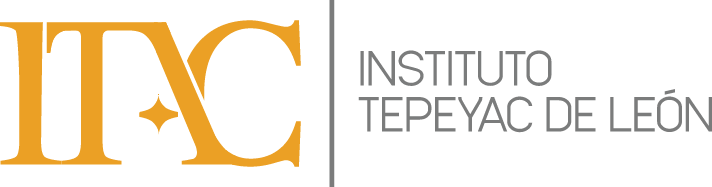 SOLICITUD DE INGRESO NOMBRE(S):NOMBRE(S):NOMBRE(S):NOMBRE(S):APELLIDOS:APELLIDOS:APELLIDOS:EDAD:AÑOS            PADRE O TUTOR:AÑOS            PADRE O TUTOR:AÑOS            PADRE O TUTOR:AÑOS            PADRE O TUTOR:CALLE Y NÚMERO:CALLE Y NÚMERO:CALLE Y NÚMERO:CALLE Y NÚMERO:CALLE Y NÚMERO:COLONIA:LOCALIDAD:LOCALIDAD:LOCALIDAD:LOCALIDAD:TELÉFONO:TELÉFONO:E-MAIL:E-MAIL:SECUNDARIA DE PROCEDENCIA:SECUNDARIA DE PROCEDENCIA:SECUNDARIA DE PROCEDENCIA:SECUNDARIA DE PROCEDENCIA:SECUNDARIA DE PROCEDENCIA:SECUNDARIA DE PROCEDENCIA:DOCUMENTOS ESCANEADOS EN FORMATO PDF O PNGDOCUMENTOS ESCANEADOS EN FORMATO PDF O PNGDOCUMENTOS ESCANEADOS EN FORMATO PDF O PNGDOCUMENTOS ESCANEADOS EN FORMATO PDF O PNGDOCUMENTOS ESCANEADOS EN FORMATO PDF O PNGDOCUMENTOS ESCANEADOS EN FORMATO PDF O PNGDOCUMENTOS ESCANEADOS EN FORMATO PDF O PNGDOCUMENTOS ESCANEADOS EN FORMATO PDF O PNGBOLETA DE CALIFICACIONES DEL 3ER. AÑO:BOLETA DE CALIFICACIONES DEL 3ER. AÑO:BOLETA DE CALIFICACIONES DEL 3ER. AÑO:BOLETA DE CALIFICACIONES DEL 3ER. AÑO:BOLETA DE CALIFICACIONES DEL 3ER. AÑO:BOLETA DE CALIFICACIONES DEL 3ER. AÑO:BOLETA DE CALIFICACIONES DEL 3ER. AÑO:ACTA DE NACIMIENTO:ACTA DE NACIMIENTO:ACTA DE NACIMIENTO:CURP:CARTA DE MOTIVOS ESCRITA A MANO:CARTA DE MOTIVOS ESCRITA A MANO:CARTA DE MOTIVOS ESCRITA A MANO:CARTA DE MOTIVOS ESCRITA A MANO:CARTA DE MOTIVOS ESCRITA A MANO: